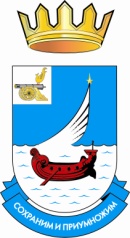 	В соответствии с Бюджетным кодексом Российской Федерации и Уставом Гагаринского сельского поселения Гагаринского района Смоленской области, рассмотрев проект решения «Об утверждении отчета об исполнении бюджета муниципального образования Гагаринское сельское поселение Гагаринского района Смоленской области за 2016 год», внесенный Администрацией Гагаринского сельского поселения Гагаринского района Смоленской области, Совет депутатов Гагаринского сельского поселения Гагаринского района Смоленской области РЕШИЛ:	1.Утвердить основные характеристики отчета об исполнении бюджета муниципального образования Гагаринское сельское поселение Гагаринского района Смоленской области за 2016 год:1) общий объем доходов бюджета муниципального образования Гагаринское сельское поселение Гагаринского района Смоленской области в сумме 5503,0 тыс. рублей;2) общий объем расходов бюджета муниципального образования Гагаринское сельское поселение Гагаринского района Смоленской области в сумме 3334,9 тыс. рублей;3) профицит бюджета муниципального образования Гагаринское сельское поселение Гагаринского района Смоленской области в сумме 2168,1 тыс. рублей.	2.Утвердить доходы бюджета муниципального образования Гагаринское сельское поселение Гагаринского района Смоленской области по кодам классификации доходов бюджетов за 2016 год согласно приложению № 1 к настоящему решению.	3.Утвердить расходы бюджета муниципального образования Гагаринское сельское поселение Гагаринского района Смоленской области по ведомственной структуре расходов бюджета муниципального образования Гагаринское сельское поселение Гагаринского района Смоленской области за 2016 год согласно приложению № 2 к настоящему решению.	4.Утвердить расходы бюджета муниципального образования Гагаринское сельское поселение Гагаринского района Смоленской области по разделам и подразделам классификации расходов бюджетов за 2016 год согласно приложению № 3 к настоящему решению.	5.Утвердить источники финансирования дефицита бюджета муниципального образования Гагаринское сельское поселение Гагаринского района Смоленской области по кодам классификации источников финансирования дефицитов бюджетов за 2016 год согласно приложению № 4 к настоящему решению.	6.Утвердить источники финансирования дефицита бюджета муниципального образования Гагаринское сельское поселение Гагаринского района Смоленской области по кодам групп, подгрупп, статей,  видов источников финансирования дефицитов бюджетов, кодов классификации операций сектора государственного управления относящихся к источникам финансирования дефицитов бюджетов за 20165 год согласно приложению № 5 к настоящему решению.	7.Утвердить расходы бюджета муниципального образования Гагаринское сельское поселение Гагаринского района Смоленской области за 2016 год за счет средств резервного фонда Администрации Гагаринского сельского поселения Гагаринского района Смоленской области в размере 0,0 тыс. рублей.	8.Утвердить расходы бюджета муниципального образования Гагаринское сельское поселение Гагаринского района Смоленской области за 2016 год за счет средств:- субвенции бюджетам поселений на осуществление первичного воинского учета на территориях, где отсутствуют военные комиссариаты в размере 47,0 тыс. рублей;	- дорожного фонда в размере 184,9 рублей.	9.Утвердить общий объем расходов, направленных на исполнение публичных нормативных обязательств на 2016 год в сумме 114,5 тыс. рублей.	10.Утвердить расходы бюджета муниципального образования Гагаринское сельское поселение Гагаринского района Смоленской области в 2016 году на реализацию муниципальных программ:1) «Развитие и поддержка малого предпринимательства» - в сумме 2,0 тыс. рублей;2) «Противодействие терроризму и экстремизму» в сумме 0,0 тыс. рублей;3) «Обеспечение пожарной безопасности» в сумме 86,1 тыс. рублей;4) «Охрана окружающей среды» в сумме 4,0 тыс. рублей;6) «Энергосбережение и повышение энергетической эффективности» в сумме 16,4 тыс. рублей;	11.Настоящее решение вступает в силу со дня его официального  опубликования.Глава муниципального образования Гагаринского сельского поселенияГагаринского района Смоленской области			Т.П.ФилимоненковаПриложение № 1к решению Совета депутатов Гагаринскогосельского поселения Гагаринского районаСмоленской области «Об утверждении отчетаоб исполнении бюджета муниципального образованияГагаринское сельское поселение Гагаринского районаСмоленской области за 2016 год» от 25.04. 2017  г. №10 Доходы бюджета муниципального образования Гагаринское сельское поселение Гагаринского района Смоленской области по кодам классификации доходов бюджетов за 2016 год 					(тыс. рублей)Расходы бюджета муниципального образования Гагаринское сельское поселение Гагаринского района Смоленской области по ведомственной структуре расходов бюджета муниципального образования Гагаринское сельское поселение Гагаринского района Смоленской области за 2016 год								(тыс. руб.)                                                                                                                  Приложение №3                                                                                                   к решению Совета депутатов Гагариского                                                                                                    сельского поселения Гагаринского района                                                                                                    Смоленской области «Об утверждении отчета об                                                                                                   исполнении бюджета муниципального                                                                                                   образования Гагаринское сельское поселение                                                                                                   Гагаринского района Смоленской области                                                                                                   за 2016 год»  от 25.04. 2017 г. № 10Расходы бюджета муниципального образования Гагаринское сельское поселение Гагаринского района Смоленской области по разделам и подразделам классификации расходов бюджетов за 2016 год 							(тыс. рублей)Источники финансирования дефицита бюджета муниципального образования Гагаринское сельское поселение Гагаринского района Смоленской области по кодам классификации источников финансирования дефицитов бюджетов за 2016 год.Источники финансирования дефицита бюджета муниципального образования Гагаринское сельское поселение Гагаринского района Смоленской области по кодам групп, подгрупп, статей,  видов источников финансирования дефицитов бюджетов, кодов классификации операций сектора государственного управления относящихся к источникам финансирования дефицитов бюджетов за 2016 год.СОВЕТ ДЕПУТАТОВ ТРЕТЬЕГО СОЗЫВА ГАГАРИНСКОГО СЕЛЬСКОГО ПОСЕЛЕНИЯ ГАГАРИНСКОГО РАЙОНА СМОЛЕНСКОЙ ОБЛАСТИРЕШЕНИЕ от «25» апреля 2017 года                                                         № 10 Об утверждении отчета об исполнении бюджета муниципального образованияГагаринское сельское поселениеГагаринского района Смоленской областиза 2016 год.Код Наименование кода дохода бюджетаУтвержденные бюджетные назначенияИсполнено % исполненияДоходы – всего:3665,55503,0150,1000 1 00 00000 00 0000 000Налоговые и неналоговые доходы2324,5 4262,0183,3 000 1 01 00000 00 0000 000Налоги на прибыль, доходы165,8118,9  71,7000 1 01 02000 01 0000 110Налог на доходы физических лиц165,8118,9 71,7 000 1 01 02010 01 0000 110Налог на доходы физических лиц  с доходов, источником которых является налоговый агент, за исключением доходов, в отношении которых  исчисление и уплата налога осуществляются в соответствии со статьями 227, 227.1 и 228 Налогового кодекса Российской Федерации165,8118,9 71,7 000 103 00000 00 0000 000Налоги на товары (работы, услуги), реализуемые на территории Российской Федерации359,0 559,4 155,8 000 103 02000 01 0000 110Акцизы по подакцизным товарам (продукции), производимым на территории Российской Федерации 359,0559,4 155,8 000 1 03 02230 01 0000 110Доходы от уплаты акцизов на дизельное топливо, подлежащие распределению между бюджетами субъектов Российской Федерации и местными бюджетами с учетом установленных дифференцированных нормативов отчислений в местные бюджеты119,0191,2160,7000 1 03 02240 01 0000 110 Доходы от уплаты акцизов на моторные масла для дизельных и (или) карбюраторных (инжекторных) двигателей, подлежащие распределению между бюджетами субъектов Российской Федерации и местными бюджетами с учетом установленных дифференцированных нормативов отчислений в местные бюджеты3,02,996,7000 1 03 02250 01 0000 110Доходы от уплаты акцизов на автомобильный бензин, подлежащие распределению между бюджетами субъектов Российской Федерации и местными бюджетами с учетом установленных дифференцированных нормативов отчислений в местные бюджеты237,0393,5166,0000 1 03 02260 01 0000 110Доходы от уплаты акцизов на прямогонный бензин, подлежащие распределению между бюджетами субъектов Российской Федерации и местными бюджетами с учетом установленных дифференцированных нормативов отчислений в местные бюджеты-28,3000 1 06 00000 00 0000 000Налоги на имущество883,61024,2   115,9000 1 06 01000 00 0000 110Налог на имущество физических лиц83,6102,5122,6000 1 06 01030 10 0000 110Налог на имущество физических лиц, взимаемый по ставкам, применяемым к объектам налогообложения, расположенным в границах сельских поселений83,6102,5122,6000 1 06 06000 00 0000 110Земельный налог800,0  921,7115,2 000 1 06 06033 10 0000 110Земельный налог с организаций, обладающих земельным участком, расположенным в границах сельских поселений 40,064,7161,8000 1 06 06043 10 0000 110Земельный налог с физических лиц, обладающих земельным участком, расположенным в границах сельских поселений760,0857,0112,8Неналоговые доходы000 1 11 00000 00 0000 000Доходы от использования имущества, находящегося в  государственной и муниципальной собственности 143,2155,7 108,7 000 1 11 05000 00 0000 120Доходы, получаемые в виде арендной либо иной платы за передачу в возмездное пользование  государственного и муниципального имущества (за исключением имущества автономных учреждений, а также имущества автономных учреждений, а также имущества государственных и муниципальных унитарных предприятий, в том числе казенных) 143,2155,7 108,7 00011105020000000120Доходы, получаемые в виде арендной платы за земли после разграничения государственной собственности на землю, а также средства от продажи права на заключение договоров аренды указанных земельных участков (за исключением земельных участков бюджетных и автономных учреждений)93,093,010000011105025100000120Доходы, получаемые в виде арендной платы, а также средства от продажи права на заключение договоров аренды за земли, находящиеся в собственности сельских поселений (за исключением земельных участков муниципальных бюджетных и автономных учреждений)93,093,0100000 1 11 05030 00 0000 120Доходы от сдачи в аренду имущества, находящегося в оперативном управлении органов государственной власти, органов местного самоуправления, государственных внебюджетных фондов и созданных ими учреждений (за исключением имущества бюджетных и автономных учреждений)50,2 62,7 124,9000 1 11 05035 10 0000 120Доходы от сдачи в аренду имущества, находящегося в оперативном управлении органов управления сельских поселений и созданных ими учреждений (за исключением имущества муниципальных бюджетных и автономных учреждений)50,262,7124,900011300000000000000Доходы от оказания платных услуг(работ) и компенсации затрат государства345,9345,910000011302995000000130Прочие доходы от компенсации затрат государства345,9345,910000011302995100000130Прочие доходы от компенсации затрат бюджетов сельских поселений345,9345,9100 0009140000000000000Доходы от продажи материальных и нематериальных активов427,02057,9481,900011406000000000430Доходы от продажи земельных участков, находящихся в государственной и муниципальной собственности427,02057,9481,991411406020000000430Доходы от продажи земельных участков, государственная собственность на которые разграничена (за исключением земельных участков муниципальных бюджетных и автономных учреждений) собственности427,02057,9481,991411406025100000430Доходы от продажи земельных участков, находящихся в собственности сельских поселений    (за исключением земельных участков муниципальных бюджетных и автономных учреждений) собственности427,02057,9481,900 2 00 00000 00 0000 000БЕЗВОЗМЕЗДНЫЕ ПОСТУПЛЕНИЯ1341,0 1241,0 92,5000 2 02 00000 00 0000 000Безвозмездные поступления от других бюджетов бюджетной системы Российской Федерации1341,0 1241,0 92,5 000 2 02 01000 00 0000 151Дотации  бюджетам субъектов Российской Федерации и муниципальных образований1137,51137,5100000 2 02 01001 00 0000 151Дотации на выравнивание бюджетной обеспеченности1137,5  1137,5  100000 2 02 01001 10 0000 151Дотации бюджетам сельских поселений на выравнивание  бюджетной обеспеченности1137,5 1137,5  100 00020202000000000151Субсидии бюджетам бюджетной системы российской Федерации100,0000020202999900000151Прочие субсидии100,00 00020202999100000151Прочие субсидии бюджетам сельских поселений100,0000020203000000000151Субвенции бюджетам бюджетной системы Российской Федерации47,047,0100000 2 02 03015 00 0000 151Субвенции бюджетам на осуществление первичного воинского учета на территориях, где отсутствуют военные комиссариаты47,047,0100000 2 02 03015 10 0000 151Субвенции бюджетам сельских поселений на осуществление первичного воинского учета на территориях, где отсутствуют военные комиссариаты47,047,010000020204000000000151Иные межбюджетные трансферты56,556,510000020204999000000151Прочие межбюджетные трансферты, передаваемые бюджетам56,556,510000020204999100000151Прочие межбюджетные трансферты, передаваемые бюджетам сельских поселений56,556,5100Приложение № 2К решению Совета депутатов Гагаринскогосельского поселения Гагаринского района Смоленской области « Об утверждении отчета об исполнении бюджета муниципального образования Гагаринское сельское поселение Гагаринского района Смоленской области за 2016год»  от 25.04..2017 г. №10 НаименованиеКод РСБППКод раздела, подразделаЦелевая статья расходовВид расходовУтвержденные бюджетные назначенияИсполнено% исполнения12345678АДМИНИСТРАЦИЯ ГАГАРИНСКОГО СЕЛЬСКОГО ПОСЕЛЕНИЯ ГАГАРИНСКОГО РАЙОНА СМОЛЕНСКОЙ ОБЛАСТИ914 3890.43334,985,7ОБЩЕГОСУДАРСТВЕННЫЕ ВОПРОСЫ91401001975,9 1917,1 97,0 Функционирование высшего должностного лица субъекта Российской Федерации и муниципального образования9140102441,9441,9100Обеспечение деятельности законодательного (представительного) органа муниципального образования91401027110000140441,9441,9100Глава муниципального образования91401027110000140441,9441,9100Расходы по оплате труда работников органов местного самоуправления91401027110000140441,9441,9100Расходы на выплаты персоналу в целях обеспечения выполнения функций государственными (муниципальными) органами, казенными учреждениями, органами управления государственными внебюджетными фондами91401027110000140100441,9441,9100Расходы на выплаты персоналу государственных (муниципальных) органов91401027110000140120441,9441,9100Фонд оплаты труда государственных (муниципальных) органов  91401027110000140121339,4339,4100Взносы по обязательному социальному страхованию на выплаты денежного содержания и иные выплаты работникам государственных(муниципальных) органов91401027110000140129102,5102,5100Функционирование законодательных (представительных) органов государственной власти и представительных органов муниципальных образований 914010356,656,6 100,0Обеспечение деятельности законодательного (представительного) органа муниципального образования9140103710000056,656,6100,0Расходы на обеспечение деятельности законодательства (представительного) органа муниципального образования9140103712000000056,656,6100,0Денежные выплаты депутатам9140103712000103056,656,6100,0Расходы на выплаты персоналу в целях обеспечения выполнения функций государственными (муниципальными) органами, казенными учреждениями, органами управления государственными внебюджетными фондами9140103712000103010056,656,6100,0Расходы на выплаты персоналу государственных (муниципальных) органов9140103712000103012056,656,6100,0Иные выплаты, за исключением фонда оплаты труда государственных (муниципальных) органов, лицам, привлекаемым согласно законодательству для выполнения отдельных полномочий9140103712000103012356,656,6100,0Функционирование правительства РФ, высших исполнительных органов государственной власти субъектов РФ, местных администраций914010400000000001312,91286,698Обеспечение деятельности органов исполнительной власти местных администраций914010474200001400001312,9 1286,6 98Расходы на функционирование органов исполнительной власти местных администраций 914010474200001400001312,91286,698Расходы по оплате труда работникам местного самоуправления914010474200001400001312,9 1286,6 99Расходы на выплаты персоналу в целях обеспечения выполнения функций (государственными) муниципальными органами, казенными учреждениями, органами управления государственными внебюджетными фондами91401047420000140100764,8 763,8 100Расходы на выплаты персоналу государственных (муниципальных) органов91401047420000140120764,8763,8100Фонд оплаты труда государственных (муниципальных) органов  91401047420000140121591,7591,7100Иные выплаты персоналу  государственных (муниципальных)  органов914010474200001401221,00Взносы по обязательному социальному страхованию на выплаты денежного содержания и иные выплаты работникам государственных(муниципальных) органов91401047420000140129172,1172,1100Закупка товаров, работ и услуг для государственных (муниципальных) нужд91401047420000140200536,6513,195,6Иные закупки товаров, работ и услуг для обеспечения государственных (муниципальных) нужд91401047420000140240536,6513,195,6Закупки товаров, работ , услуг в сфере информационно – коммуникационных технологий91401047420000140242197,4 195,098,8Прочая закупка товаров, работ и услуг для обеспечения государственных (муниципальных) нужд91401047420000140244339,2 318,193,8Иные бюджетные ассигнования91401047420000140 80011,59,7 84,3Уплата налогов, сборов и иных платежей 91401047420000140 85011,59,784,3Уплата налога на имущество организаций и земельного налога91401047420000140 8513,53,5100Уплата прочих налогов, сборов и иных платежей91401047420000140 8524,02,870Уплата иных платежей91401047420000140 8534,03,4 85Обеспечение деятельности финансовых, налоговых и таможенных органов и органов финансового (финансово – бюджетного) надзора9140106 000000000000018,218,2100,0Реализация иных мероприятий в рамках непрограммных расходов за счет средств местного бюджета9140106920000000000018,218,2100,0Межбюджетные трансферты из бюджетов поселений бюджету муниципального района и из бюджета муниципального района бюджетам поселений в соответствии с заключенными соглашениями9140106920000П43000018,218.2100,0Межбюджетные трансферты9140106920000П43050018.218.2100,0Иные межбюджетные трансферты9140106920000П43054018.218.2100,0Резервные фонды914011120,00Резервный фонд  местных  администраций9140111810000000020,00Иные бюджетные ассигнования9140111810002888080020,00Резервные средства9140111810002888087020,00Другие общегосударственные вопросы9140113126,3 113,890,1 Муниципальная программа «Развитие и поддержка малого предпринимательства»914011315Я01014102,02,0100,0Закупка товаров, работ и услуг для государственных (муниципальных) нужд914011315Я0101410 2002,02,0100,0Иные закупки товаров, работ и услуг для обеспечения государственных (муниципальных) нужд914011315Я01014102402,02,0100,0 Прочая закупка товаров, работ и услуг для обеспечения государственных (муниципальных) нужд914011315Я01014102442,02,0100,0Муниципальная программа «Противодействие терроризму и экстремизму» 9140113 16Я01014302,0 0Закупка товаров, работ и услуг для государственных (муниципальных) нужд914011316Я0101430 2002,0 0Иные закупки товаров, работ и услуг для обеспечения государственных (муниципальных) нужд914011316Я0101430 2402,0 0Прочая закупка товаров, работ и услуг для обеспечения государственных (муниципальных) нужд914011316Я0101430 2442,0 0Муниципальная программа «Обеспечение пожарной безопасности»914011317Я010144096,586,189,2Закупка товаров, работ и услуг для государственных (муниципальных) нужд914011317Я0101440 20096,586,189,2Иные закупки товаров, работ и услуг для обеспечения государственных (муниципальных) нужд914011317Я0101440 24096,586,189,2Прочая закупка товаров, работ и услуг для обеспечения государственных (муниципальных) нужд914011317Я0101440 24496,586,189,2Реализация иных мероприятий в рамках непрограммных расходов за счет средств местного бюджета9140113920000000025,8 25,7 99,6 Прочие расходы на общегосударственные вопросы9140113 92000011408,98,898,9Закупка товаров, работ и услуг для государственных (муниципальных) нужд91401139200001140 2008,98,898,9Иные закупки товаров, работ и услуг для обеспечения государственных (муниципальных) нужд914011392000011402408,98,898,9Прочая закупка товаров, работ и услуг для обеспечения государственных (муниципальных) нужд914011392000011402448,98,898,9Членские взносы914011392000011801,51,5100Иные бюджетные ассигнования91401139200001180 8001,51,5100Уплата налогов, сборов и иных платежей91401139200001180 8501,51,5100Уплата иных платежей91401139200001180 8531,51,5100Гагаринское хуторское казачье общество9140113920000153015,415,4100Закупка товаров, работ и услуг для государственных (муниципальных) нужд91401139200001530 20015,415,4100Иные закупки товаров, работ и услуг для обеспечения государственных (муниципальных) нужд91401139200001530 24015,415,4       100Прочая закупка товаров, работ и услуг для обеспечения государственных (муниципальных) нужд91401139200001530 24415,415,4      100НАЦИОНАЛЬНАЯ ОБОРОНА914020047,047,0100,0Мобилизационная и вневойсковая подготовка914020347,047,0100,0Расходы на осуществление первичного воинского учета на  территориях, где отсутствуют военные комиссариаты 91402038300051180 47,047,0100,0Субвенция на осуществление первичного воинского учета на  территориях, где отсутствуют военные комиссариаты91402038300051180 47,047,0100,0Расходы на выплаты персоналу в целях обеспечения выполнения функций государственными (муниципальными) органами, казенными учреждениями, органами управления государственными внебюджетными фондами91402038300051180 10023,623,6100,0Расходы на выплаты персоналу государственных (муниципальных) органов91402038300051180 12023,623,6100,0Фонд оплаты труда государственных (муниципальных) органов и взносы по обязательному социальному страхованию91402038300051180 12123,623,6100,0Закупка товаров, работ и услуг для государственных (муниципальных) нужд91402038300051180 20023,423,4100,0Иные закупки товаров, работ и услуг для обеспечения государственных (муниципальных) нужд91402038300051180 24023,423,4100,0Прочая закупка товаров, работ и услуг для обеспечения государственных (муниципальных) нужд91402038300051180 24423,423,4100,0Защита населения и территории от чрезвычайных ситуаций природного и техногенного характера, гражданская оборона914030920,00Закупка товаров, работ и услуг для государственных (муниципальных) нужд9140309920000156020020,00Иные закупки товаров, работ и услуг для обеспечения государственных (муниципальных) нужд9140309920000156024020,00Прочая закупка товаров, работ и услуг для обеспечения государственных (муниципальных) нужд9140309920000156024420,00НАЦИОНАЛЬНАЯ ЭКОНОМИКА9140400479,4 229,4 47,8Дорожное хозяйство (дорожные фонды)9140409434,9184,942,5Муниципальная программа «Развитие дорожно-транспортного комплекса муниципального образования»9140409 1320201380346,9105,2 30,3Подпрограмма «Обеспечение безопасности дорожного движения на территории муниципального образования» 91404091320201380 346,9  105,230,3 Закупка товаров, работ и услуг для государственных (муниципальных) нужд91404091320201380 200346,9 105,2 30,3 Иные закупки товаров, работ и услуг для обеспечения государственных (муниципальных) нужд91404091320201380 240346,9 105,2 30,3 Прочая закупка товаров, работ и услуг для обеспечения государственных (муниципальных) нужд91404091320201380 244346,9 105,2 30,3 Подпрограмма «Совершенствование и развитие автодорог местного значения, расположенных на территории муниципального образования» 9140409133010138088,079,8 90,7Расходы за счет средств дорожного фонда91404091330101380  88,079,8 90,7Закупка товаров, работ и услуг для государственных (муниципальных) нужд91404091330101380 20088,0  79,890,7Иные закупки товаров, работ и услуг для обеспечения государственных (муниципальных) нужд91404091330101380 24088,0 79,8 90,7Прочая закупка товаров, работ и услуг для обеспечения государственных (муниципальных) нужд91404091330101380 24488,0  79,890,7Другие вопросы в области  национальной экономики914041244,544,5100Закупка товаров, работ и услуг для государственных (муниципальных) нужд9140412920000152020029,529,5100Иные закупки товаров, работ и услуг для обеспечения государственных (муниципальных) нужд9140412920000152024029,529,5100Прочая закупка товаров, работ и услуг для обеспечения государственных (муниципальных) нужд9140412920000152024429,529,5100Закупка товаров, работ и услуг для государственных (муниципальных) нужд9140412920000170020015,015,0100Иные закупки товаров, работ и услуг для обеспечения государственных (муниципальных) нужд9140412920000170024015,015,0100Прочая закупка товаров, работ и услуг для обеспечения государственных (муниципальных) нужд9140412920000170024415,015,0100ЖИЛИЩНО-КОММУНАЛЬНОЕ ХОЗЯЙСТВО91405001239,6 1020,3 82,3 Жилищное хозяйство9140501 277,3 147,6  53,2Закупка товаров, работ и услуг для государственных (муниципальных) нужд91405018100029990200100,00Иные закупки товаров, работ и услуг для обеспечения государственных (муниципальных) нужд91405018100029990240100,00Мероприятия в области жилищного хозяйства91405019200001500177,3147,682,7Закупка товаров, работ и услуг для государственных (муниципальных) нужд9140501920000150020060,330,650,7Иные закупки товаров, работ и услуг для обеспечения государственных (муниципальных) нужд9140501920000150024060,330,650,7Прочая закупка товаров, работ и услуг для обеспечения государственных (муниципальных) нужд9140501920000150024460,330,650,7Иные бюджетные ассигнования91405019200001500800117,0117,0100Уплата налогов, сборов и иных платежей91405019200001500 850117,0117,0100Уплата налога на имущество организаций и земельного налога91405019200001500 851115,0115,0100Уплата иных платежей914050192000015008532,02,0100Коммунальное хозяйство9140502372,2352,9 94,8 Реализация иных мероприятий в рамках непрограммных расходов за счет средств местного бюджета91405029200000000372,2352,994,8Мероприятия в области коммунального хозяйства91405029200001510208,5190,391,3Закупка товаров, работ и услуг для государственных (муниципальных) нужд91405029200001510200208,5190,391,3Иные закупки товаров, работ и услуг для обеспечения государственных (муниципальных) нужд91405029200001510 240208,5190,3 91,3Прочая закупка товаров, работ и услуг для обеспечения государственных (муниципальных) нужд91405029200001510 244208,5190,391,3 Иные бюджетные ассигнования91405029200001510 800163,6162,6 99,4Уплата налогов, сборов и иных платежей 91405029200001510 850163,6 162,699,4Уплата налога на имущество организаций и земельного налога91405029200001510 851160,8160,099,5Уплата иных платежей914050292000015108532,82,692,9БЛАГОУСТРОЙСТВО9140503590,1 519,8 88,1 Муниципальная программа «Энергосбережение и повышение энергетической эффективности на территории муниципального образования «Гагаринский район» Смоленской области»9140503100000000021,516,476,3Подпрограмма «Энергосбережение и повышение энергетической эффективности в системах коммунальной инфраструктуры»9140503 102000000021,516,476,3Основное мероприятие «Реализация мероприятий в области энергосбережения в сельских поселениях»914050310201000021,516,476,3Закупка товаров, работ и услуг для государственных (муниципальных) нужд9140503102010225020021,516,476,3Иные закупки товаров, работ и услуг для обеспечения государственных (муниципальных) нужд91405031020102250 24021,516,476,3Прочая закупка товаров, работ и услуг для обеспечения государственных (муниципальных) нужд91405031020102250 24421,516,476,3Муниципальная программа «Охрана окружающей среды на территории муниципального образования» 9140503 120000000000011,4 0Закупка товаров, работ и услуг для государственных (муниципальных) нужд914050312Я0201320 20011,40Иные закупки товаров, работ и услуг для обеспечения государственных (муниципальных) нужд914050312Я0201320 24011,40Прочая закупка товаров, работ и услуг для обеспечения государственных (муниципальных) нужд914050312Я0201320 24411,40Реализация иных мероприятий в рамках непрограммных расходов за счет средств местного бюджета91405039200000000000557,2 503,4 90,3 Благоустройство91405039210000000000557,2 503,4 90,3 Уличное освещение91405039210001440000481,3435,3 90,4Закупка товаров, работ и услуг для государственных (муниципальных) нужд91405039210001440 200480,3434,990,5Иные закупки товаров, работ и услуг для обеспечения государственных (муниципальных)  нужд91405039210001440 240480,3434,990,5Прочая закупка товаров, работ и услуг для обеспечения государственных (муниципальных) нужд91405039210001440 244480,3434,990,5Иные бюджетные ассигнования914050392100014408001,00,440Уплата налогов, сборов и иных платежей914050392100014408501,00,440Уплата иных платежей914050392100014408531,00,440Озеленение914050392100014600005,63,664,3Закупка товаров, работ и услуг для государственных (муниципальных) нужд91405039210001460 2005,63,664,3Иные закупки товаров, работ и услуг для обеспечения государственных (муниципальных) нужд91405039210001460 2405,63,664,3Прочая закупка товаров, работ и услуг для обеспечения государственных (муниципальных) нужд91405039210001460 2445,63,664,3Организация и содержание мест захоронения9140503921000147000020,015,0 75Закупка товаров, работ и услуг для государственных (муниципальных) нужд91405039210001470 20020,015,075 Иные закупки товаров, работ и услуг для обеспечения государственных (муниципальных) нужд91405039210001470 24020,015,0 75Прочая закупка товаров, работ и услуг для обеспечения государственных (муниципальных) нужд91405039210001470 24420,015,0 75Прочие мероприятия по благоустройству9140503921000148000050,349,5 98,4Закупка товаров, работ и услуг для государственных (муниципальных) нужд91405039210001480 20050,349,598,4 Иные закупки товаров, работ и услуг для обеспечения государственных (муниципальных) нужд91405039210001480 24050,349,598,4 Прочая закупка товаров, работ и услуг для обеспечения государственных (муниципальных) нужд91405039210001480 24450,349,598,4 Охрана окружающей среды91406004,04,0100Закупка товаров, работ и услуг для государственных (муниципальных) нужд914060512Я01012302004,04,0100Иные закупки товаров, работ и услуг для обеспечения государственных (муниципальных) нужд914060512Я01012302404,04,0100Прочая закупка товаров, работ и услуг для обеспечения государственных (муниципальных) нужд914060512Я01012302444,04,0100СОЦИАЛЬНАЯ ПОЛИТИКА9141000000 114,5114,5100Пенсионное обеспечение9141001000114,5114,5100Реализация иных мероприятий в рамках непрограммных расходов за счет средств местного бюджета91410019200000000000114,5114,5100Пенсии за выслугу лет лицам, замещавшим муниципальные должности, должности муниципальной службы (муниципальные должности муниципальной службы) в органах местного самоуправления91410019200001250000114,5114,5100Социальное обеспечение и иные выплаты населению91410019200001250300114,5114,5100Иные пенсии, социальные доплаты к пенсиям91410019200001250312114,5114,5100ФИЗИЧЕСКАЯ КУЛЬТУРА И СПОРТ914110010,02,626Физическая культура914110110,02,626Реализация иных мероприятий в рамках непрограммных расходов за счет средств местного бюджета9141101920000000010,02,626Мероприятия в области спорта и физической культуры 9141101920000149010,02,626Расходы на выплату персоналу казенных учреждений914110192000014901102,62,6100Иные выплаты, за исключением фонда оплаты труда учреждений, лицам, привлекаемым согласно законодательству для выполнения отдельных полномочий914110192000014901132,62,6100Закупка товаров, работ и услуг для государственных (муниципальных) нужд914110192000014902007,40Иные закупки товаров, работ и услуг для обеспечения государственных (муниципальных) нужд914110192000014902407,40Прочая закупка товаров, работ и услуг для обеспечения государственных (муниципальных) нужд914110192000014902447,4 0НаименованиеРаздел,подразделУтвержденные бюджетные назначенияИсполненоНеисполненные назначения Общегосударственные вопросы01001975,9 1917,1 -58,8 Функционирование высшего должностного лица субъекта Российской Федерации и муниципального образования0102441,9441,90,0Функционирование законодательных(представительных) органов государственной власти и представительных органов муниципальных образований010356,656,60,0Функционирование Правительства РФ, высших исполнительных органов государственной власти субъектов РФ, местных администраций01041312,91286,6 -26,3Реализация иных мероприятий в рамках непрограммных расходов за счет средств местного бюджета010618,218,20,0 Резервные фонды011120,0-20,0Другие общегосударственные вопросы0113126,3 113,8 -12,5Национальная оборона020047,047,00,0Национальная экономика0400479,4 229,4 -250,0Дорожное хозяйство (дорожные фонды) 0409 434,9 184,9 -250,0Другие вопросы в области национальной экономики041244,544,50,0Жилищно – коммунальное хозяйство05001239,6 1020,3-219,3 Жилищное хозяйство0501277,3 147,6 -129,7 Коммунальное хозяйство0502372,2 352,9 -19,3 Благоустройство0503590,1 519,8 -70,3 Социальная политика1000114,5 114,5 0.0 Пенсионное обеспечение1001114,5114,50,0Физическая культура и спорт110010,0 2,6 -7,4 Итого расходов:3890,43334,9-555,6Приложение № 4К  решению Совета депутатов Гагаринскогосельского поселения  Гагаринского района  Смоленской области« Об утверждении отчета об исполнении бюджетамуниципального образования Гагаринское сельское поселениеГагаринского района Смоленской области за 2016год»от 25.04. 2017  г. №10КОДИсточники внутреннего финансирования дефицитов бюджетов УтвержденоИсполнено 01 05 00 00 00 0000 000Изменение остатков средств на счетах по учету средств бюджета0,0-2168,1 01 05 02 01 10 0000 510Увеличение прочих остатков денежных средств бюджета поселения-3665,5 -5503,0 01 05 02 01 10 0000 610Уменьшение прочих остатков денежных средств бюджета поселения3890,4 3334,9                                                                        Приложение № 5                                                                             к  решению Совета депутатов Гагаринского                                                                сельского поселения  Гагаринского района  Смоленской области                                    « Об утверждении отчета об исполнении бюджета                                                               муниципального образования Гагаринское сельское поселение                                              Гагаринского района Смоленской области за 2015год»   От 25.04.2017 г. №10КОДИсточники внутреннего финансирования дефицитов бюджетов УтвержденоИсполнено01 00 00 00 00 0000 000ИСТОЧНИКИ ВНУТРЕННЕГО ФИНАНСИРОВАНИЯ
ДЕФИЦИТОВ БЮДЖЕТОВ224,9-2168,1 01 05 00 00 00 0000 000Изменение остатков средств на счетах по учету средств бюджета224,9-2168,1 01 05 00 00 00 0000 500Увеличение остатков средств бюджетов-3665,5-5503,0 01 05 02 00 00 0000 500Увеличение прочих остатков средств бюджетов-3665,5-5503,0 01 05 02 01 00 0000 510Увеличение прочих остатков денежных средств бюджетов-3665,5-5503,0 01 05 02 01 10 0000 510Увеличение прочих остатков денежных средств бюджета поселения-3665,5-5503,0 01 05 00 00 00 0000 600Уменьшение остатков средств бюджетов3890,43334,9 01 05 02 00 00 0000 600Уменьшение прочих остатков средств бюджетов3890,43334,9 01 05 02 01 00 0000 610Уменьшение прочих остатков денежных средств бюджетов3890,43334,9 01 05 02 01 10 0000 610Уменьшение прочих остатков денежных средств бюджета поселения3890,43334,9